Дата: 18.04.20 Тема: Виды и порядок оформления сопроводительной документации: доверенности, счета-фактуры, товарной накладной, акта об установленном расхождении по количеству и качеству при приемке товарно-материальных ценностей, сертификатов и удостоверений качестваИсточники: Официальный сайт компании «КонсультантПлюс» http://www.consultant.ru/document/cons_doc_LAW_12785/725cc4e028989788770ce7daf90795a6d2b23d2b/Электронное издание Экономика и жизнь https://www.eg-online.ru/article/73463/Учебник  С.И. Жулидов ОРГАНИЗАЦИЯ ТОРГОВЛИ            https://new.znanium.com/read?id=152231  с.128- 146   Задание: 1.Изучив теоретический материал из выше представленных источников заполнить табл.1, охарактеризовав товарно-сопроводительные документы при приемке товаров. В табл.2 необходимо перечислить оформляемые виды документов при обнаружении не соответствия по количеству и качеству товара .2.Оформить работу и сдать преподавателю  по окончанию занятия Табл.1 Товарно-сопроводительные документыТабл. 2 Документальное оформление приемки товаров по количеству и качествуДата:18.04.20 Тема: Товарные запасы. Порядок определения наличия запасов и продуктов на складе.  ЭБС Знаниум https://new.znanium.com/read?id=86022       с 229ЭБС Знаниум https://new.znanium.com/read?id=100247     с 251 Интернет источник https://lektsia.com/13xafd4.html  (рекомендую брать за основу при выполнении заданий!!!!)Изучите теоретический материал по теме.-Ответьте на вопросыДайте характеристику понятию  «товарные запасы»2.Что обуславливает ограниченную возможность запасов сырья в больших объемах  на предприятиях ПОП3.В чем особенность текущих запасов сырья на ПОП?4.В чем особенность сезонных запасов на ПОП5.Что определяют при расчете товарных запасов6.С какой целью создается страховой запас сырья?-СформулируйтеПорядок определения потребности в продуктах на ПОП:1.2.3.4.5.6.7.Товарные запасы — это количество продуктов, необходимое для регулярной и бесперебойной работы предприятия.Особенности запасов ресторанного хозяйства состоят в том, что они связаны и с процессом производства, и с процессом обращения. Процесс производства на предприятиях питания обеспечивается в основном запасами сырья, а также переходящим незавершенным производством. Эти элементы запаса обеспечивают выполнение производственной деятельности предприятия питания. Процесс реализации обусловливает наличие товарного запаса, т. е. запасов готовой продукции, изготовленной предприятием, и покупных товаров. Эти элементы запаса обеспечивают процессы обращения и реализации. На практике запасы по функциональным видам (производственные и товарные) не разграничиваются, а рассматриваются как товарные.Одна из особенностей запасов предприятий питания заключается в весьма ограниченном их р'азмере. Это связано с тем, что сырье и продовольственные товары имеют определенные сроки хранения. Кроме того, небольшие предприятия питания не имеют достаточного количества складских помещений, не всегда обеспечены специальным оборудованием для хранения сырья и продуктов.Различают текущие и сезонные запасы. Текущие запасы — это запасы сырья и товаров, объем которых обеспечивает выполнение производственной программы и плана реализации покупных товаров. Запасы'сезонного хранения могут быть созданы по картофелю, овощам и другой сельскохозяйственной продукции для обеспечения предприятий питания на длительный период.По времени различают товарные запасы на начало и конец периода, а также средние запасы. Средний запас сырья и товаров — величина средних за период (месяц, квартал, год) товарных запасов, выраженных в денежных единицах.Учет запасов сырья и товаров характеризует их объем на определенные даты. Для расчета средней величины запаса следует использовать данные о запасах на начало каждого месяца.Средний запас за месяц равен половине суммы объема начального и конечного запаса. Средний запас за квартал, полугодие, год можно рассчитать по формулеgt + а2 +... + ап ■зср —  |пгде а,, ..., ап — товарные запасы на определенную дату; п — число дат.Для измерения запасов используют абсолютные и относительные величины.Абсолютные показатели запасов могут быть стоимостными и натуральными. Относительные показатели характеризуют размер запасов по сравнению с другими показателями, например с однодневным товарооборотом или однодневным расходом сырья.Важным относительным показателем товарных запасов выступает запас в днях оборота, или уровень товарных запасов (Зд). Этот показатель рассчитывают по формулеЗд = 3/Т0ДН, или Зд = (3 • Д)Т,где Зд — запас в днях оборота; Тодн — среднедневной товарооборот (валовой); 3 — товарные запасы на определенную дату в денежных единицах; Д — число дней в периоде (год — 360, квартал — 90, месяц — 30); Т — товарооборот (валовой) за период.Для расчета запаса в днях оборота следует сумму валового товарооборота уменьшить на величину наценки, на продукцию общественного питания, тогда и объем оборота, и величина запаса сырья и товара будут выражены в розничных ценах. В связи с этим предприятия питания могут рассчитывать запасы в днях оборота следующим образом:3 = 3 • Ргде Родн — среднедневной расход сырья и продуктов в розничных ценах.Запасы в днях оборота рассчитывают по товарным группам и в целом по предприятию массового питания. Экономический смысл этого показателя заключается в том, что его величина позволяет уточнить, на сколько дней при данном объеме товарооборота предприятие питания обеспечено имеющимся в наличии запасом сырья и товаров.При расчете товарных запасов определяют:■ норму запасов по каждой товарной группе;■ среднюю норму запасов в днях по предприятию.₽Страховой запас создается для гарантии бесперебойного производства, продажи и на случай отклонений от установленных сроков и объемов поставки сырья и товаров. Его размер может определяться как удвоенный квадратный корень из запаса текущего пополнения. При нормировании страхового запаса на предприятии питания следует учитывать, что многие продовольственные товары относятся к числу скоропортящихся, поэтому размеры страхового запаса должны ограничиваться величиной, обусловленной возможными нарушениями в снабжении и сроками хранения:■ страховые запасы хлеба и молока не должны быть более чем на один день; ■ страховые запасы мяса, рыбы и других скоропортящихся продуктов должны соответствовать емкости холодильников, а сроки их хранения не должны превышать 4 дней;■ других продуктов (круп, муки, сахара) — 10— 12 дней в зависимости от условий хранения и завоза продуктов.После того как определили норму товарных запасов по каждой товарной группе, следует рассчитать среднюю норму в днях. Она рассчитывается как средневзвешенная величина для каждого квартала планируемого года на основе установленной нормы по каждой группе. Средняя норма определяется в днях делением общей величины товарных запасов по всем товарным группам на среднедневной расход продуктов по предприятию.Подсчет запасов сырья производится по товарным группам (табл. 3.1).Рассмотрим расчет запасов сырья на примере расчета запасов мяса. Фактически оборот мяса на конец месяца равен 429 195,86 руб. По формуле рассчитаем однодневный оборот:О = 14 306,53 (руб.).Товарные запасы составляют 33 042,36 руб. По формуле рассчитаем запас в днях оборота:3Д = 0,43 (дня).Продолжительность приема товара составляет 0,1 дня, продолжительность подготовки сырья к производству — 0,5 дня. Значит, общий запас мяса в днях оборота составляет 1,03 дня.Аналогичным образом рассчитывают запасы в днях оборота и для других товарных групп.Планирование поступления сырья и товаров на предприятия общественного питания. При планировании снабжения сырьем и товарами определяют (рис. 3.1) потребность в сырье и покупных товарах; величину товарных запасов на начало и конец планируемого периода; поступление сырья и товаров в планируемом периоде.Наиболее ответственным моментом в разработке плана снабжения является расчет потребности в сырье и покупных товарах. Потребность в сырье для выпуска обеденной продукции можно определить как по индивидуальным, так и по среднегрупповым нормам.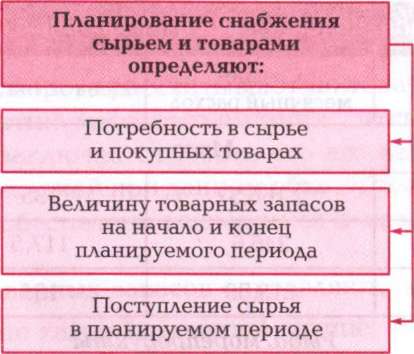 Рис. 3.1. Мероприятия по планированию закупки сырьяРасчет по индивидуальным нормам осуществляют умножением нормы вложения сырья в граммах (по рецептурам) на количество запланированных к выпуску блюд каждого наименования; расчет производят по массе брутто. Если предприятие определенную долю сырья получает в виде полуфабрикатов, то потребность в них определяется по массе нетто.Нормы расходы сырья определены разработанными и утвержденными сборниками рецептур блюд и кулинарных изделий. В общественном питании ассортимент выпускаемой продукции довольно широк, и применять в расчетах индивидуальные нормы вложения сырья практически невозможно, поэтому существует следующий порядок определения потребности в продуктах:■ потребность в основных видах сырья (мясо, рыба, мука, крупа, макаронные изделия, картофель и другие овощи) рассчитывают по среднегрупповым (средневзвешенным) нормам;■ потребность во всех остальных продовольственных товарах (сахар, жиры и другое) определяют на основании их фактического расхода за отчетный период с учетом запланированного роста товарооборота и увеличения выпуска продукции;■ расчет среднегрупповых норм расхода сырья производится с помощью абсолютных величин, выражающих количество блюд, или с использованием относительных величин — удельных весов блюд. Основанием для расчета является плановое меню;■ при расчете среднегрупповых норм по абсолютным величинам индивидуальную норму расхода сырья умножают на количество запланированных блюд каждого наименования, затем получен- ние произведения (взвешенные числа) суммируют и результат делят на общее количество блюд данной группы;■ стоимость сырья, необходимого предприятию в планируемом периоде, определяют умножением количества продуктов каждого вида на розничные цены;■ потребность в покупных товарах рассчитывается исходя из установленного планом оборота по каждой группе товаров и сложившейся стоимости за единицу товара по розничной цене;■ расход сырья и товаров рассчитывается по розничным ценам. Чтобы определить плановый размер товарооборота, следует к общей стоимости сырья и товаров прибавить сумму наценки. После определения общей потребности предприятия общественного питания в сырье и покупных товарах рассчитывают и величину товарных запасов.№Вид документа Назначение/Характеристика1Товарно сопроводительные документы (ТСД)2Упаковочные листы, спецификации3Удостоверения о качестве4Счет фактура5Счет 6Товарно-транспортная накладная №Приемка товаров Перечень оформляемых документов1При обнаружении недостачи по количеству2При обнаружении не соответствия  по качествуТаблица 3.1. Подразделение сырья на товарные группы (пример)Таблица 3.1. Подразделение сырья на товарные группы (пример)Таблица 3.1. Подразделение сырья на товарные группы (пример)Таблица 3.1. Подразделение сырья на товарные группы (пример)Сырье Среднемесячный расход Цена за 1 кг, руб. Сумма, руб. МясоМясоМясоМясоГовядина 2 166,57 135 292 486,95 Курица (филе) 246,6 117,5 28 975,5 Свинина 213,68 155 33 120,40 Рыба, морепродуктыРыба, морепродуктыРыба, морепродуктыРыба, морепродуктыСемга свежесоленая 38,3 457 17 503,1 Икра лососевая 24,6 1 000 24 600 МаслоМаслоМаслоМаслоМасло сливочное 200,48 64,80 12991,10 Масло растительное 58 25,72 1 491,76 